บันทึกข้อความ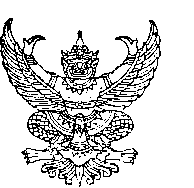 ส่วนราชการ  งานวัดผลและประเมินผล          		วิทยาลัยการอาชีพสองที่  …………………………………………..	           		วันที่.......................................................เรื่อง   การประเมินผลตามสภาพจริง ครั้งที่............. ภาคเรียนที่ ......./.............เรียน   ผู้อำนวยการวิทยาลัยการอาชีพสอง		อ้างถึง ระเบียบกระทรวงศึกษาธิการ ว่าด้วยการจัดการศึกษาและประเมินผลการเรียนตามหลักสูตรประกาศนียบัตรวิชาชีพ พ.ศ. 2562 ข้อ ๕๕ การตัดสินผลการเรียนเพื่อสำเร็จการศึกษาตามหลักสูตร ให้ถือตามเกณฑ์ต่อไปนี้ (2) ได้ค่าคะแนนเฉลี่ยสะสมไม่ต่ำกว่า 2.00 หรือร้อยละ 60 ดังนั้นงานวัดผลและประเมินผล ฝ่ายวิชาการ จึงได้กำหนดให้ครูผู้สอนรายงานความก้าวหน้าทางการเรียนตามสภาพจริง ในภาคเรียนที่...................ทุก 4 สัปดาห์ เพื่อให้มีร่องรอยการปฏิบัติการจัดการเรียนการสอน และลดปัญหาการออกกลางคันของนักเรียน นักศึกษา โดยให้ครูผู้สอนส่งรายงานความก้าวหน้าทางการเรียนตามสภาพจริง ดังนี้จึงเรียนมาเพื่อโปรดทราบลงชื่อ.....................................      (……………………………………)                ครูผู้สอน	ผ่านการพิจารณาจากหัวหน้าแผนกวิชา		ลงชื่อ..................................... (……………………………………)	ผ่านการพิจารณาจากหัวหน้างานวัดผลและประเมินผลลงชื่อ..................................... (นางสาวมลธิกา  ฤทธินนท์)	ผ่านการพิจารณาจากรองผู้อำนวยการฝ่ายวิชาการ ลงชื่อ..................................... (นายศักดิ์ดา  สิมเสมอ)								ลงชื่อ.....................................								       (นายวุฒินันท์ จันทร์ทอง)                                                                             ผู้อำนวยการวิทยาลัยการอาชีพสองที่ชื่อวิชาชั้นปีจำนวนผู้เรียนจำนวนผู้เรียนที่มีคะแนนต่ำกว่าเกณฑ์คิดเป็นร้อยละแนวทางวิธีการให้ความช่วยเหลือ